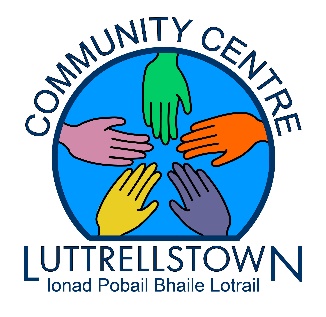 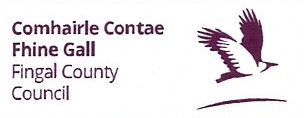 Join us for some FREE~ Chakra Dancing for Seniors & Adults~ with ~Chakra Dancing Teacher Frances McDonnell~       Freestyle, suitable for all, no previous dance experience needed please wear loose comfortable clothing  From April 26th on Wednesdays 13.30pm – 15.30pm Enrolling now at Luttrellstown Community CentreCall 01 8179896 or drop into us ‘A Beautiful Workout for Mind, Body and Spirit’ 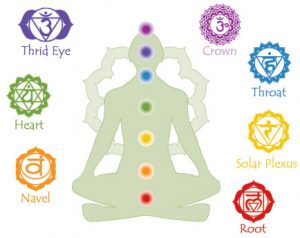 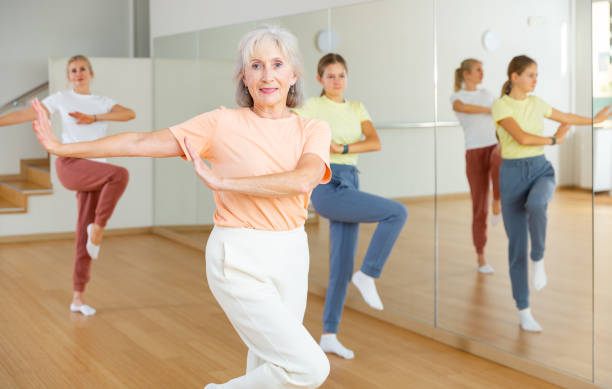 